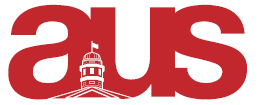 General Updates:Planning a workshop with the Jewish Public Library on February 20 on their rare book collectionFinalizing details for a screening of “Call Me by Your Name” with JQueer for Feb. 7Finalizing interest for JSSA sweatersRespectfully submitted,Mettannah JacobsonJSSA VP External